Publicado en Madrid el 27/07/2017 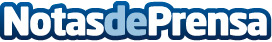 Seis lecciones históricas aprendidas en esta temporada de El Ministerio del TiempoMiguel Hernández fue soldado en la Batalla de Teruel, Trasmoz es el único pueblo excomulgado de España o la relación entre Lope de Vega y Cervantes, son algunas de las curiosidades históricas que los espectadores han podido conocer en esta primera parte de la tercera temporadaDatos de contacto:Axicom para Dive916611737Nota de prensa publicada en: https://www.notasdeprensa.es/seis-lecciones-historicas-aprendidas-en-esta Categorias: Viaje Cine Historia Televisión y Radio Entretenimiento http://www.notasdeprensa.es